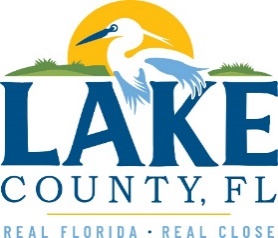 Office of Procurement ServicesP.O. Box 7800 • 315 W. Main St., Suite 416 • Tavares, FL 32778SOLICTATION: Fire Station 72 Mold Remediation				11/15/2023Vendors are responsible for the receipt and acknowledgement of all addenda to a solicitation. Confirm acknowledgement by including an electronically completed copy of this addendum with submittal.  Failure to acknowledge each addendum may prevent the submittal from being considered for award.THIS ADDENDUM CHANGES THE DATE FOR RECEIPT OF PROPOSALS TO WEDNESDAY, DECEMBER 13, 2023, AT 3;00PM (EST)ADDITIONAL INFORMATION1. A Non-Mandatory Pre-Bid Conference and Site Visit will be held on Wednesday, November 29, 2023, at 10:00 a.m. (EST) at:					                                                                       Fire Station 7212340 County Road 44Leesburg, Florida 34788.2. The Last Day for Questions is hereby moved to Wednesday, December 6, 2023.ACKNOWLEDGEMENTFirm Name:  I hereby certify that my electronic signature has the same legal effect as if made under oath; that I am an authorized representative of this vendor and/or empowered to execute this submittal on behalf of the vendor.  Signature of Legal Representative Submitting this Bid:  Date: Print Name: Title: Primary E-mail Address: Secondary E-mail Address: 